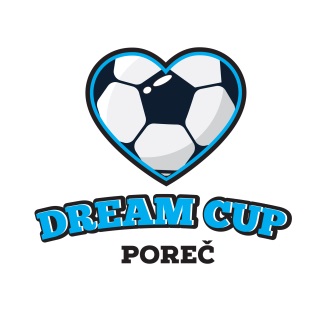 L'APPLICAZIONETorneo Internazionale di calcio per bambini U9,U11 e U13 DREAM CUP POREČ 2024.Poreč, Zelena Laguna 21.- 23.giugno. 2024.Club:                                     Categoria:Nazione:Indirizzo: E- mail:Direttore della squadra:L'allenatore:                                   Numero telefonico:L'ammissione per il torneo è 100 € per squadra.Il termine per la registrazione  è il 01. maggio 2024. Come conferma della registrazione si considera il compilamento di applicazione ed il pagamento di ammissione a seconda della società Planet football. Il termine per il pagamento di accomodamento è il 01.giugno 2024.	MARKO KEPČIJA - Dream Sports - +385/99-301-2179marko.kepcija@gmail.comwww.dreamcupporec.com